
1800 Bronson Blvd., Fennimore, WI 53809 | 608.822.3262 | Toll Free: 800.362.3322 | www.swtc.edu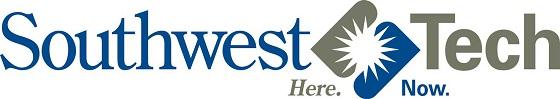 Purchasing Agent/Buyer Pathway Certificate ProgramCourse CurriculumSemester 01   (Tuition: $760  Books: $100-$130)Semester 01   (Tuition: $760  Books: $100-$130)Semester 01   (Tuition: $760  Books: $100-$130)Course #Course TitleCredits10-182-111Foundations of Inventory1Credits: 1 Lecture Hours: 18
Learners will create a foundation for managing materials and labor in an organization. The foundations will include creating bills of materials and routings, and understanding inventory records and transactions.Credits: 1 Lecture Hours: 18
Learners will create a foundation for managing materials and labor in an organization. The foundations will include creating bills of materials and routings, and understanding inventory records and transactions.Credits: 1 Lecture Hours: 18
Learners will create a foundation for managing materials and labor in an organization. The foundations will include creating bills of materials and routings, and understanding inventory records and transactions.10-182-115Lean Principles1Credits: 1 Lecture Hours: 18
In Understanding Lean Principles learners will examine the historic roots of lean and its current application in manufacturing, service sector, health care, and government. Learners will internalize the five principles and identify non-value added activities in a process. Leaners will explore the characteristics of an organizational culture necessary to support and sustain a lean enterprise.Credits: 1 Lecture Hours: 18
In Understanding Lean Principles learners will examine the historic roots of lean and its current application in manufacturing, service sector, health care, and government. Learners will internalize the five principles and identify non-value added activities in a process. Leaners will explore the characteristics of an organizational culture necessary to support and sustain a lean enterprise.Credits: 1 Lecture Hours: 18
In Understanding Lean Principles learners will examine the historic roots of lean and its current application in manufacturing, service sector, health care, and government. Learners will internalize the five principles and identify non-value added activities in a process. Leaners will explore the characteristics of an organizational culture necessary to support and sustain a lean enterprise.10-182-120Purchasing Process1Credits: 1 Lecture Hours: 18
Learners will examine the role of purchasing within an organization and explore basic purchasing activities.Credits: 1 Lecture Hours: 18
Learners will examine the role of purchasing within an organization and explore basic purchasing activities.Credits: 1 Lecture Hours: 18
Learners will examine the role of purchasing within an organization and explore basic purchasing activities.10-182-121Evaluating the Purchasing Process1Credits: 1 Lecture Hours: 18
Learners will develop an evaluation for the purchasing function to include analyzing ordering quantities, evaluating suppliers, and monitoring cost.Credits: 1 Lecture Hours: 18
Learners will develop an evaluation for the purchasing function to include analyzing ordering quantities, evaluating suppliers, and monitoring cost.Credits: 1 Lecture Hours: 18
Learners will develop an evaluation for the purchasing function to include analyzing ordering quantities, evaluating suppliers, and monitoring cost.10-182-122Professional Networking and Development1Credits: 1 Lecture Hours: 18
Learners will develop networking and professional development plans to assist in career progression in the supply chain management field.Credits: 1 Lecture Hours: 18
Learners will develop networking and professional development plans to assist in career progression in the supply chain management field.Credits: 1 Lecture Hours: 18
Learners will develop networking and professional development plans to assist in career progression in the supply chain management field.5Semester 02   (Tuition: $1,210  Books: $50-$70)Semester 02   (Tuition: $1,210  Books: $50-$70)Semester 02   (Tuition: $1,210  Books: $50-$70)Course #Course TitleCredits10-182-105Principles of Negotiations1Credits: 1 Lecture Hours: 18
Students will be introduced to negotiating skills, strategies, tools, and techniques. Students will develop their own negotiating skills as they explore topics in communication, strategy, perception, bias, leverage, ethics, global negotiations, and managing difficult negotiations.Credits: 1 Lecture Hours: 18
Students will be introduced to negotiating skills, strategies, tools, and techniques. Students will develop their own negotiating skills as they explore topics in communication, strategy, perception, bias, leverage, ethics, global negotiations, and managing difficult negotiations.Credits: 1 Lecture Hours: 18
Students will be introduced to negotiating skills, strategies, tools, and techniques. Students will develop their own negotiating skills as they explore topics in communication, strategy, perception, bias, leverage, ethics, global negotiations, and managing difficult negotiations.10-182-125Benefits and Challenges of an ERP System1Credits: 1 Lecture Hours: 18
Learners will review the processes that make up a business enterprise and examine the advantages and disadvantages of implementing Enterprise Resource Planning (ERP) software.Credits: 1 Lecture Hours: 18
Learners will review the processes that make up a business enterprise and examine the advantages and disadvantages of implementing Enterprise Resource Planning (ERP) software.Credits: 1 Lecture Hours: 18
Learners will review the processes that make up a business enterprise and examine the advantages and disadvantages of implementing Enterprise Resource Planning (ERP) software.10-182-126Supply Chain Process Modeling1Credits: 1 Lecture Hours: 18
Learners will develop process modeling strategies to improve existing supply chains.Credits: 1 Lecture Hours: 18
Learners will develop process modeling strategies to improve existing supply chains.Credits: 1 Lecture Hours: 18
Learners will develop process modeling strategies to improve existing supply chains.10-182-127Technology in the Supply Chain1Credits: 1 Lecture Hours: 18
Learners will investigate technology advances that have improved the efficiency supply chain management.Credits: 1 Lecture Hours: 18
Learners will investigate technology advances that have improved the efficiency supply chain management.Credits: 1 Lecture Hours: 18
Learners will investigate technology advances that have improved the efficiency supply chain management.10-182-128Global Supply Chain Management1Credits: 1 Lecture Hours: 18
Learners will explore strategies and gain insight into developing an international supply chain.Credits: 1 Lecture Hours: 18
Learners will explore strategies and gain insight into developing an international supply chain.Credits: 1 Lecture Hours: 18
Learners will explore strategies and gain insight into developing an international supply chain.10-182-129Global Sourcing1Credits: 1 Lecture Hours: 18
Learners will examine the process of identifying, qualifying, and negotiating the purchase of goods from global sources.Credits: 1 Lecture Hours: 18
Learners will examine the process of identifying, qualifying, and negotiating the purchase of goods from global sources.Credits: 1 Lecture Hours: 18
Learners will examine the process of identifying, qualifying, and negotiating the purchase of goods from global sources.10-182-130Global Logistics1Credits: 1 Lecture Hours: 18
Learners will consider factors that affect global transportation of both imports and exports.Credits: 1 Lecture Hours: 18
Learners will consider factors that affect global transportation of both imports and exports.Credits: 1 Lecture Hours: 18
Learners will consider factors that affect global transportation of both imports and exports.10-182-134The Role of Logistics1Credits: 1 Lecture Hours: 18
Learners will develop an understanding of logistics within a supply chain.Credits: 1 Lecture Hours: 18
Learners will develop an understanding of logistics within a supply chain.Credits: 1 Lecture Hours: 18
Learners will develop an understanding of logistics within a supply chain.8Total Credits: 13Total Credits: 13Total Credits: 13Estimated Total Tuition: $1,970Estimated Total Tuition: $1,970Estimated Total Tuition: $1,970